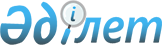 О внесении изменений и дополнений в приказ Председателя Комитета санитарно-эпидемиологического контроля Министерства здравоохранения Республики Казахстан от 15 октября 2020 года № 1-НҚ "Об утверждении положений территориальных подразделений (районных и городов районного значения) республиканского государственного учреждения "Комитет санитарно-эпидемиологического контроля Министерства здравоохранения Республики Казахстан"Приказ Председателя Комитета санитарно-эпидемиологического контроля Министерства здравоохранения Республики Казахстан от 20 марта 2023 года № 33-НҚ
      ПРИКАЗЫВАЮ:
      Внести в приказ Председателя Комитета санитарно-эпидемиологического контроля Министерства здравоохранения Республики Казахстан от 15 октября 2020 года № 1-НҚ "Об утверждении положений территориальных подразделений (районных и городов районного значения) республиканского государственного учреждения "Комитет санитарно-эпидемиологического контроля Министерства здравоохранения Республики Казахстан" следующие изменения и дополнения:
      подпункты 99), 100) пункта 1 указанного приказа, изложить в следующей редакции:
      "99) положение республиканского государственного учреждения "Восточно-Казахстанское отделенческое Управление санитарно-эпидемиологического контроля на транспорте Департамента санитарно-эпидемиологического контроля на транспорте Комитета санитарно-эпидемиологического контроля Министерства здравоохранения Республики Казахстан" согласно приложению 99 к настоящему приказу;
      100) положение республиканского государственного учреждения "Акмолинское отделенческое Управление санитарно-эпидемиологического контроля на транспорте Департамента санитарно-эпидемиологического контроля на транспорте Комитета санитарно-эпидемиологического контроля Министерства здравоохранения Республики Казахстан" согласно приложению 100 к настоящему приказу;";
      подпункты 163), 164), 165), 166) пункта 1 указанного приказа, текст на русском языке изложить в следующей редакции, текст на казахском языке не меняется:
      "163) положение республиканского государственного учреждения "Управление санитарно-эпидемиологического контроля Алматинского района города Астаны Департамента санитарно-эпидемиологического контроля города Астаны Комитета санитарно-эпидемиологического контроля Министерства здравоохранения Республики Казахстан" согласно приложению 163 к настоящему приказу;
      164) положение республиканского государственного учреждения "Управление санитарно-эпидемиологического контроля района Байқоңыр города Астаны Департамента санитарно-эпидемиологического контроля города Астаны Комитета санитарно-эпидемиологического контроля Министерства здравоохранения Республики Казахстан" согласно приложению 164 к настоящему приказу;
      165) положение республиканского государственного учреждения "Управление санитарно-эпидемиологического контроля Есильского района города Астаны Департамента санитарно-эпидемиологического контроля города Астаны Комитета санитарно-эпидемиологического контроля Министерства здравоохранения Республики Казахстан" согласно приложению 165 к настоящему приказу;
      166) положение республиканского государственного учреждения "Управление санитарно-эпидемиологического контроля Сарыаркинского района города Астаны Департамента санитарно-эпидемиологического контроля города Астаны Комитета санитарно-эпидемиологического контроля Министерства здравоохранения Республики Казахстан" согласно приложению 166 к настоящему приказу;";
      в положениях республиканских государственных учреждений "Аккольское районное Управление санитарно-эпидемиологического контроля Департамента санитарно-эпидемиологического контроля Акмолинской области Комитета санитарно-эпидемиологического контроля Министерства здравоохранения Республики Казахстан", "Аршалынское районное Управление санитарно-эпидемиологического контроля Департамента санитарно-эпидемиологического контроля Акмолинской области Комитета санитарно-эпидемиологического контроля Министерства здравоохранения Республики Казахстан", "Астраханское районное Управление санитарно-эпидемиологического контроля Департамента санитарно-эпидемиологического контроля Акмолинской области Комитета санитарно-эпидемиологического контроля Министерства здравоохранения Республики Казахстан", "Атбасарское районное Управление санитарно-эпидемиологического контроля Департамента санитарно-эпидемиологического контроля Акмолинской области Комитета санитарно-эпидемиологического контроля Министерства здравоохранения Республики Казахстан", "Бурабайское районное Управление санитарно-эпидемиологического контроля Департамента санитарно-эпидемиологического контроля Акмолинской области Комитета санитарно-эпидемиологического контроля Министерства здравоохранения Республики Казахстан", "Буландынское районное Управление санитарно-эпидемиологического контроля Департамента санитарно-эпидемиологического контроля Акмолинской области Комитета санитарно-эпидемиологического контроля Министерства здравоохранения Республики Казахстан", "Управление санитарно-эпидемиологического контроля района Биржан сал Департамента санитарно-эпидемиологического контроля Акмолинской области Комитета санитарно-эпидемиологического контроля Министерства здравоохранения Республики Казахстан", "Егиндыкольское районное Управление санитарно-эпидемиологического контроля Департамента санитарно-эпидемиологического контроля Акмолинской области Комитета санитарно-эпидемиологического контроля Министерства здравоохранения Республики Казахстан", "Ерейментауское районное Управление санитарно-эпидемиологического контроля Департамента санитарно-эпидемиологического контроля Акмолинской области Комитета санитарно-эпидемиологического контроля Министерства здравоохранения Республики Казахстан", "Есильское районное Управление санитарно-эпидемиологического контроля Департамента санитарно-эпидемиологического контроля Акмолинской области Комитета санитарно-эпидемиологического контроля Министерства здравоохранения Республики Казахстан", "Жаксынское районное Управление санитарно-эпидемиологического контроля Департамента санитарно-эпидемиологического контроля Акмолинской области Комитета санитарно-эпидемиологического контроля Министерства здравоохранения Республики Казахстан", "Жаркаинское районное Управление санитарно-эпидемиологического контроля Департамента санитарно-эпидемиологического контроля Акмолинской области Комитета санитарно-эпидемиологического контроля Министерства здравоохранения Республики Казахстан", "Зерендинское районное Управление санитарно-эпидемиологического контроля Департамента санитарно-эпидемиологического контроля Акмолинской области Комитета санитарно-эпидемиологического контроля Министерства здравоохранения Республики Казахстан", "Кокшетауское городское Управление санитарно-эпидемиологического контроля Департамента санитарно-эпидемиологического контроля Акмолинской области Комитета санитарно-эпидемиологического контроля Министерства здравоохранения Республики Казахстан", "Коргалжынское районное Управление санитарно-эпидемиологического контроля Департамента санитарно-эпидемиологического контроля Акмолинской области Комитета санитарно-эпидемиологического контроля Министерства здравоохранения Республики Казахстан", "Косшынское городское Управление санитарно-эпидемиологического контроля Департамента санитарно-эпидемиологического контроля Акмолинской области Комитета санитарно-эпидемиологического контроля Министерства здравоохранения Республики Казахстан", "Сандыктауское районное Управление санитарно-эпидемиологического контроля Департамента санитарно-эпидемиологического контроля Акмолинской области Комитета санитарно-эпидемиологического контроля Министерства здравоохранения Республики Казахстан", "Степногорское городское Управление санитарно-эпидемиологического контроля Департамента санитарно-эпидемиологического контроля Акмолинской области Комитета санитарно-эпидемиологического контроля Министерства здравоохранения Республики Казахстан", "Целиноградское районное Управление санитарно-эпидемиологического контроля Департамента санитарно-эпидемиологического контроля Акмолинской области Комитета санитарно-эпидемиологического контроля Министерства здравоохранения Республики Казахстан", "Шортандинское районное Управление санитарно-эпидемиологического контроля Департамента санитарно-эпидемиологического контроля Акмолинской области Комитета санитарно-эпидемиологического контроля Министерства здравоохранения Республики Казахстан", "Абайское районное Управление санитарно-эпидемиологического контроля Департамента санитарно-эпидемиологического контроля области Абай Комитета санитарно-эпидемиологического контроля Министерства здравоохранения Республики Казахстан", "Управление санитарно-эпидемиологического контроля района Ақсуат Департамента санитарно-эпидемиологического контроля области Абай Комитета санитарно-эпидемиологического контроля Министерства здравоохранения Республики Казахстан", "Аягозское районное Управление санитарно-эпидемиологического контроля Департамента санитарно-эпидемиологического контроля области Абай Комитета санитарно-эпидемиологического контроля Министерства здравоохранения Республики Казахстан", "Бескарагайское районное Управление санитарно-эпидемиологического контроля Департамента санитарно-эпидемиологического контроля области Абай Комитета санитарно-эпидемиологического контроля Министерства здравоохранения Республики Казахстан", "Бородулихинское районное Управление санитарно-эпидемиологического контроля Департамента санитарно-эпидемиологического контроля области Абай Комитета санитарно-эпидемиологического контроля Министерства здравоохранения Республики Казахстан", "Жарминское районное Управление санитарно-эпидемиологического контроля Департамента санитарно-эпидемиологического контроля области Абай Комитета санитарно-эпидемиологического контроля Министерства здравоохранения Республики Казахстан", "Кокпектинское районное Управление санитарно-эпидемиологического контроля Департамента санитарно-эпидемиологического контроля области Абай Комитета санитарно-эпидемиологического контроля Министерства здравоохранения Республики Казахстан", "Курчатовское городское Управление санитарно-эпидемиологического контроля Департамента санитарно-эпидемиологического контроля области Абай Комитета санитарно-эпидемиологического контроля Министерства здравоохранения Республики Казахстан", "Семейское городское Управление санитарно-эпидемиологического контроля Департамента санитарно-эпидемиологического контроля области Абай Комитета санитарно-эпидемиологического контроля Министерства здравоохранения Республики Казахстан", "Урджарское районное Управление санитарно-эпидемиологического контроля Департамента санитарно-эпидемиологического контроля области Абай Комитета санитарно-эпидемиологического контроля Министерства здравоохранения Республики Казахстан", "Актобинское городское Управление санитарно-эпидемиологического контроля Департамента санитарно-эпидемиологического контроля Актюбинской области Комитета санитарно-эпидемиологического контроля Министерства здравоохранения Республики Казахстан", "Алгинское районное Управление санитарно-эпидемиологического контроля Департамента санитарно-эпидемиологического контроля Актюбинской области Комитета санитарно-эпидемиологического контроля Министерства здравоохранения Республики Казахстан", "Айтекебийское районное Управление санитарно-эпидемиологического контроля Департамента санитарно-эпидемиологического контроля Актюбинской области Комитета санитарно-эпидемиологического контроля Министерства здравоохранения Республики Казахстан", "Байганинское районное Управление санитарно-эпидемиологического контроля Департамента санитарно-эпидемиологического контроля Актюбинской области Комитета санитарно-эпидемиологического контроля Министерства здравоохранения Республики Казахстан", "Каргалинское районное Управление санитарно-эпидемиологического контроля Департамента санитарно-эпидемиологического контроля Актюбинской области Комитета санитарно-эпидемиологического контроля Министерства здравоохранения Республики Казахстан", "Кобдинское районное Управление санитарно-эпидемиологического контроля Департамента санитарно-эпидемиологического контроля Актюбинской области Комитета санитарно-эпидемиологического контроля Министерства здравоохранения Республики Казахстан", "Мартукское районное Управление санитарно-эпидемиологического контроля Департамента санитарно-эпидемиологического контроля Актюбинской области Комитета санитарно-эпидемиологического контроля Министерства здравоохранения Республики Казахстан", "Мугалжарское районное Управление санитарно-эпидемиологического контроля Департамента санитарно-эпидемиологического контроля Актюбинской области Комитета санитарно-эпидемиологического контроля Министерства здравоохранения Республики Казахстан", "Уилское районное Управление санитарно-эпидемиологического контроля Департамента санитарно-эпидемиологического контроля Актюбинской области Комитета санитарно-эпидемиологического контроля Министерства здравоохранения Республики Казахстан", "Темирское районное Управление санитарно-эпидемиологического контроля Департамента санитарно-эпидемиологического контроля Актюбинской области Комитета санитарно-эпидемиологического контроля Министерства здравоохранения Республики Казахстан", "Хромтауское районное Управление санитарно-эпидемиологического контроля Департамента санитарно-эпидемиологического контроля Актюбинской области Комитета санитарно-эпидемиологического контроля Министерства здравоохранения Республики Казахстан", "Шалкарское районное Управление санитарно-эпидемиологического контроля Департамента санитарно-эпидемиологического контроля Актюбинской области Комитета санитарно-эпидемиологического контроля Министерства здравоохранения Республики Казахстан", "Иргизское районное Управление санитарно-эпидемиологического контроля Департамента санитарно-эпидемиологического контроля Актюбинской области Комитета санитарно-эпидемиологического контроля Министерства здравоохранения Республики Казахстан", "Управление санитарно-эпидемиологического контроля Алатауского района города Алматы Департамента санитарно-эпидемиологического контроля города Алматы Комитета санитарно-эпидемиологического контроля Министерства здравоохранения Республики Казахстан", "Управление санитарно-эпидемиологического контроля Алмалинского района города Алматы Департамента санитарно-эпидемиологического контроля города Алматы Комитета санитарно-эпидемиологического контроля Министерства здравоохранения Республики Казахстан", "Управление санитарно-эпидемиологического контроля Ауэзовского района города Алматы Департамента санитарно-эпидемиологического контроля города Алматы Комитета санитарно-эпидемиологического контроля Министерства здравоохранения Республики Казахстан", "Управление санитарно-эпидемиологического контроля Бостандыкского района города Алматы Департамента санитарно-эпидемиологического контроля города Алматы Комитета санитарно-эпидемиологического контроля Министерства здравоохранения Республики Казахстан", "Управление санитарно-эпидемиологического контроля Жетысуского района города Алматы Департамента санитарно-эпидемиологического контроля города Алматы Комитета санитарно-эпидемиологического контроля Министерства здравоохранения Республики Казахстан", "Управление санитарно-эпидемиологического контроля Медеуского района города Алматы Департамента санитарно-эпидемиологического контроля города Алматы Комитета санитарно-эпидемиологического контроля Министерства здравоохранения Республики Казахстан", "Управление санитарно-эпидемиологического контроля Наурызбайского района города Алматы Департамента санитарно-эпидемиологического контроля города Алматы Комитета санитарно-эпидемиологического контроля Министерства здравоохранения Республики Казахстан", "Управление санитарно-эпидемиологического контроля Турксибского района города Алматы Департамента санитарно-эпидемиологического контроля города Алматы Комитета санитарно-эпидемиологического контроля Министерства здравоохранения Республики Казахстан", "Балхашское районное Управление санитарно-эпидемиологического контроля Департамента санитарно-эпидемиологического контроля Алматинской области Комитета санитарно-эпидемиологического контроля Министерства здравоохранения Республики Казахстан", "Енбекшиказахское районное Управление санитарно-эпидемиологического контроля Департамента санитарно-эпидемиологического контроля Алматинской области Комитета санитарно-эпидемиологического контроля Министерства здравоохранения Республики Казахстан", "Жамбылское районное Управление санитарно-эпидемиологического контроля Департамента санитарно-эпидемиологического контроля Алматинской области Комитета санитарно-эпидемиологического контроля Министерства здравоохранения Республики Казахстан", "Кегенское районное Управление санитарно-эпидемиологического контроля Департамента санитарно-эпидемиологического контроля Алматинской области Комитета санитарно-эпидемиологического контроля Министерства здравоохранения Республики Казахстан", "Карасайское районное Управление санитарно-эпидемиологического контроля Департамента санитарно-эпидемиологического контроля Алматинской области Комитета санитарно-эпидемиологического контроля Министерства здравоохранения Республики Казахстан", "Управление санитарно-эпидемиологического контроля города Қонаев Департамента санитарно-эпидемиологического контроля Алматинской области Комитета санитарно-эпидемиологического контроля Министерства здравоохранения Республики Казахстан", "Райымбекское районное Управление санитарно-эпидемиологического контроля Департамента санитарно-эпидемиологического контроля Алматинской области Комитета санитарно-эпидемиологического контроля Министерства здравоохранения Республики Казахстан", "Талгарское районное Управление санитарно-эпидемиологического контроля Департамента санитарно-эпидемиологического контроля Алматинской области Комитета санитарно-эпидемиологического контроля Министерства здравоохранения Республики Казахстан", "Уйгурское районное Управление санитарно-эпидемиологического контроля Департамента санитарно-эпидемиологического контроля Алматинской области Комитета санитарно-эпидемиологического контроля Министерства здравоохранения Республики Казахстан", "Илийское районное Управление санитарно-эпидемиологического контроля Департамента санитарно-эпидемиологического контроля Алматинской области Комитета санитарно-эпидемиологического контроля Министерства здравоохранения Республики Казахстан", "Атырауское городское Управление санитарно-эпидемиологического контроля Департамента санитарно-эпидемиологического контроля Атырауской области Комитета санитарно-эпидемиологического контроля Министерства здравоохранения Республики Казахстан", "Жылыойское районное Управление санитарно-эпидемиологического контроля Департамента санитарно-эпидемиологического контроля Атырауской области Комитета санитарно-эпидемиологического контроля Министерства здравоохранения Республики Казахстан", "Индерское районное Управление санитарно-эпидемиологического контроля Департамента санитарно-эпидемиологического контроля Атырауской области Комитета санитарно-эпидемиологического контроля Министерства здравоохранения Республики Казахстан", "Исатайское районное Управление санитарно-эпидемиологического контроля Департамента санитарно-эпидемиологического контроля Атырауской области Комитета санитарно-эпидемиологического контроля Министерства здравоохранения Республики Казахстан", "Курмангазинское районное Управление санитарно-эпидемиологического контроля Департамента санитарно-эпидемиологического контроля Атырауской области Комитета санитарно-эпидемиологического контроля Министерства здравоохранения Республики Казахстан", "Кзылкугинское районное Управление санитарно-эпидемиологического контроля Департамента санитарно-эпидемиологического контроля Атырауской области Комитета санитарно-эпидемиологического контроля Министерства здравоохранения Республики Казахстан", "Макатское районное Управление санитарно-эпидемиологического контроля Департамента санитарно-эпидемиологического контроля Атырауской области Комитета санитарно-эпидемиологического контроля Министерства здравоохранения Республики Казахстан", "Махамбетское районное Управление санитарно-эпидемиологического контроля Департамента санитарно-эпидемиологического контроля Атырауской области Комитета санитарно-эпидемиологического контроля Министерства здравоохранения Республики Казахстан", "Акжаикское районное Управление санитарно-эпидемиологического контроля Департамента санитарно-эпидемиологического контроля Западно-Казахстанской области Комитета санитарно-эпидемиологического контроля Министерства здравоохранения Республики Казахстан", "Управление санитарно-эпидемиологического контроля района Бәйтерек Департамента санитарно-эпидемиологического контроля Западно-Казахстанской области Комитета санитарно-эпидемиологического контроля Министерства здравоохранения Республики Казахстан", "Бокейординское районное Управление санитарно-эпидемиологического контроля Департамента санитарно-эпидемиологического контроля Западно-Казахстанской области Комитета санитарно-эпидемиологического контроля Министерства здравоохранения Республики Казахстан", "Бурлинское районное Управление санитарно-эпидемиологического контроля Департамента санитарно-эпидемиологического контроля Западно-Казахстанской области Комитета санитарно-эпидемиологического контроля Министерства здравоохранения Республики Казахстан", "Жангалинское районное Управление санитарно-эпидемиологического контроля Департамента санитарно-эпидемиологического контроля Западно-Казахстанской области Комитета санитарно-эпидемиологического контроля Министерства здравоохранения Республики Казахстан", "Жанибекское районное Управление санитарно-эпидемиологического контроля Департамента санитарно-эпидемиологического контроля Западно-Казахстанской области Комитета санитарно-эпидемиологического контроля Министерства здравоохранения Республики Казахстан", "Казталовское районное Управление санитарно-эпидемиологического контроля Департамента санитарно-эпидемиологического контроля Западно-Казахстанской области Комитета санитарно-эпидемиологического контроля Министерства здравоохранения Республики Казахстан", "Каратобинское районное Управление санитарно-эпидемиологического контроля Департамента санитарно-эпидемиологического контроля Западно-Казахстанской области Комитета санитарно-эпидемиологического контроля Министерства здравоохранения Республики Казахстан", "Уральское городское Управление санитарно-эпидемиологического контроля Департамента санитарно-эпидемиологического контроля Западно-Казахстанской области Комитета санитарно-эпидемиологического контроля Министерства здравоохранения Республики Казахстан", "Сырымское районное Управление санитарно-эпидемиологического контроля Департамента санитарно-эпидемиологического контроля Западно-Казахстанской области Комитета санитарно-эпидемиологического контроля Министерства здравоохранения Республики Казахстан", "Таскалинское районное Управление санитарно-эпидемиологического контроля Департамента санитарно-эпидемиологического контроля Западно-Казахстанской области Комитета санитарно-эпидемиологического контроля Министерства здравоохранения Республики Казахстан", "Теректинское районное Управление санитарно-эпидемиологического контроля Департамента санитарно-эпидемиологического контроля Западно-Казахстанской области Комитета санитарно-эпидемиологического контроля Министерства здравоохранения Республики Казахстан", "Чингирлауское районное Управление санитарно-эпидемиологического контроля Департамента санитарно-эпидемиологического контроля Западно-Казахстанской области Комитета санитарно-эпидемиологического контроля Министерства здравоохранения Республики Казахстан", "Байзакское районное Управление санитарно-эпидемиологического контроля Департамента санитарно-эпидемиологического контроля Жамбылской области Комитета санитарно-эпидемиологического контроля Министерства здравоохранения Республики Казахстан", "Жамбылское районное Управление санитарно-эпидемиологического контроля Департамента санитарно-эпидемиологического контроля Жамбылской области Комитета санитарно-эпидемиологического контроля Министерства здравоохранения Республики Казахстан", "Жуалынское районное Управление санитарно-эпидемиологического контроля Департамента санитарно-эпидемиологического контроля Жамбылской области Комитета санитарно-эпидемиологического контроля Министерства здравоохранения Республики Казахстан", "Кордайское районное Управление санитарно-эпидемиологического контроля Департамента санитарно-эпидемиологического контроля Жамбылской области Комитета санитарно-эпидемиологического контроля Министерства здравоохранения Республики Казахстан", "Меркенское районное Управление санитарно-эпидемиологического контроля Департамента санитарно-эпидемиологического контроля Жамбылской области Комитета санитарно-эпидемиологического контроля Министерства здравоохранения Республики Казахстан", "Мойынкумское районное Управление санитарно-эпидемиологического контроля Департамента санитарно-эпидемиологического контроля Жамбылской области Комитета санитарно-эпидемиологического контроля Министерства здравоохранения Республики Казахстан", "Сарысуское районное Управление санитарно-эпидемиологического контроля Департамента санитарно-эпидемиологического контроля Жамбылской области Комитета санитарно-эпидемиологического контроля Министерства здравоохранения Республики Казахстан", "Управление санитарно-эпидемиологического контроля района имени Т. Рыскулова Департамента санитарно-эпидемиологического контроля Жамбылской области Комитета санитарно-эпидемиологического контроля Министерства здравоохранения Республики Казахстан", "Таласское районное Управление санитарно-эпидемиологического контроля Департамента санитарно-эпидемиологического контроля Жамбылской области Комитета санитарно-эпидемиологического контроля Министерства здравоохранения Республики Казахстан", "Таразское городское Управление санитарно-эпидемиологического контроля Департамента санитарно-эпидемиологического контроля Жамбылской области Комитета санитарно-эпидемиологического контроля Министерства здравоохранения Республики Казахстан", "Шуское районное Управление санитарно-эпидемиологического контроля Департамента санитарно-эпидемиологического контроля Жамбылской области Комитета санитарно-эпидемиологического контроля Министерства здравоохранения Республики Казахстан", "Аксуское районное Управление санитарно-эпидемиологического контроля Департамента санитарно-эпидемиологического контроля области Жетісу Комитета санитарно-эпидемиологического контроля Министерства здравоохранения Республики Казахстан", "Алакольское районное Управление санитарно-эпидемиологического контроля Департамента санитарно-эпидемиологического контроля области Жетісу Комитета санитарно-эпидемиологического контроля Министерства здравоохранения Республики Казахстан", "Ескельдинское районное Управление санитарно-эпидемиологического контроля Департамента санитарно-эпидемиологического контроля области Жетісу Комитета санитарно-эпидемиологического контроля Министерства здравоохранения Республики Казахстан", "Кербулакское районное Управление санитарно-эпидемиологического контроля Департамента санитарно-эпидемиологического контроля области Жетісу Комитета санитарно-эпидемиологического контроля Министерства здравоохранения Республики Казахстан", "Коксуское районное Управление санитарно-эпидемиологического контроля Департамента санитарно-эпидемиологического контроля области Жетісу Комитета санитарно-эпидемиологического контроля Министерства здравоохранения Республики Казахстан", "Каратальское районное Управление санитарно-эпидемиологического контроля Департамента санитарно-эпидемиологического контроля области Жетісу Комитета санитарно-эпидемиологического контроля Министерства здравоохранения Республики Казахстан", "Панфиловское районное Управление санитарно-эпидемиологического контроля Департамента санитарно-эпидемиологического контроля области Жетісу Комитета санитарно-эпидемиологического контроля Министерства здравоохранения Республики Казахстан", "Саркандское районное Управление санитарно-эпидемиологического контроля Департамента санитарно-эпидемиологического контроля области Жетісу Комитета санитарно-эпидемиологического контроля Министерства здравоохранения Республики Казахстан", "Талдыкорганское городское Управление санитарно-эпидемиологического контроля Департамента санитарно-эпидемиологического контроля области Жетісу Комитета санитарно-эпидемиологического контроля Министерства здравоохранения Республики Казахстан", "Текелийское городское Управление санитарно-эпидемиологического контроля Департамента санитарно-эпидемиологического контроля области Жетісу Комитета санитарно-эпидемиологического контроля Министерства здравоохранения Республики Казахстан", "Актюбинское отделенческое Управление санитарно-эпидемиологического контроля на транспорте Департамента санитарно-эпидемиологического контроля на транспорте Комитета санитарно-эпидемиологического контроля Министерства здравоохранения Республики Казахстан", "Алматинское отделенческое Управление санитарно-эпидемиологического контроля на транспорте Департамента санитарно-эпидемиологического контроля на транспорте Комитета санитарно-эпидемиологического контроля Министерства здравоохранения Республики Казахстан", "Атбасарское отделенческое Управление санитарно-эпидемиологического контроля на транспорте Департамента санитарно-эпидемиологического контроля на транспорте Комитета санитарно-эпидемиологического контроля Министерства здравоохранения Республики Казахстан", "Атырауское отделенческое Управление санитарно-эпидемиологического контроля на транспорте Департамента санитарно-эпидемиологического контроля на транспорте Комитета санитарно-эпидемиологического контроля Министерства здравоохранения Республики Казахстан", "Жамбылское отделенческое Управление санитарно-эпидемиологического контроля на транспорте Департамента санитарно-эпидемиологического контроля на транспорте Комитета санитарно-эпидемиологического контроля Министерства здравоохранения Республики Казахстан", "Жана-Аркинское отделенческое Управление санитарно-эпидемиологического контроля на транспорте Департамента санитарно-эпидемиологического контроля на транспорте Комитета санитарно-эпидемиологического контроля Министерства здравоохранения Республики Казахстан", "Защитинское отделенческое Управление санитарно-эпидемиологического контроля на транспорте Департамента санитарно-эпидемиологического контроля на транспорте Комитета санитарно-эпидемиологического контроля Министерства здравоохранения Республики Казахстан", "Кокшетауское отделенческое Управление санитарно-эпидемиологического контроля на транспорте Департамента санитарно-эпидемиологического контроля на транспорте Комитета санитарно-эпидемиологического контроля Министерства здравоохранения Республики Казахстан", "Карагандинское отделенческое Управление санитарно-эпидемиологического контроля на транспорте Департамента санитарно-эпидемиологического контроля на транспорте Комитета санитарно-эпидемиологического контроля Министерства здравоохранения Республики Казахстан", "Костанайское отделенческое Управление санитарно-эпидемиологического контроля на транспорте Департамента санитарно-эпидемиологического контроля на транспорте Комитета санитарно-эпидемиологического контроля Министерства здравоохранения Республики Казахстан", "Кызылординское отделенческое Управление санитарно-эпидемиологического контроля на транспорте Департамента санитарно-эпидемиологического контроля на транспорте Комитета санитарно-эпидемиологического контроля Министерства здравоохранения Республики Казахстан", "Мангистауское отделенческое Управление санитарно-эпидемиологического контроля на транспорте Департамента санитарно-эпидемиологического контроля на транспорте Комитета санитарно-эпидемиологического контроля Министерства здравоохранения Республики Казахстан", "Уральское отделенческое Управление санитарно-эпидемиологического контроля на транспорте Департамента санитарно-эпидемиологического контроля на транспорте Комитета санитарно-эпидемиологического контроля Министерства здравоохранения Республики Казахстан", "Павлодарское отделенческое Управление санитарно-эпидемиологического контроля на транспорте Департамента санитарно-эпидемиологического контроля на транспорте Комитета санитарно-эпидемиологического контроля Министерства здравоохранения Республики Казахстан", "Семейское отделенческое Управление санитарно-эпидемиологического контроля на транспорте Департамента санитарно-эпидемиологического контроля на транспорте Комитета санитарно-эпидемиологического контроля Министерства здравоохранения Республики Казахстан", "Шымкентское отделенческое Управление санитарно-эпидемиологического контроля на транспорте Департамента санитарно-эпидемиологического контроля на транспорте Комитета санитарно-эпидемиологического контроля Министерства здравоохранения Республики Казахстан", "Абайское районное Управление санитарно-эпидемиологического контроля Департамента санитарно-эпидемиологического контроля Карагандинской области Комитета санитарно-эпидемиологического контроля Министерства здравоохранения Республики Казахстан", "Актогайское районное Управление санитарно-эпидемиологического контроля Департамента санитарно-эпидемиологического контроля Карагандинской области Комитета санитарно-эпидемиологического контроля Министерства здравоохранения Республики Казахстан", "Балхашское городское Управление санитарно-эпидемиологического контроля Департамента санитарно-эпидемиологического контроля Карагандинской области Комитета санитарно-эпидемиологического контроля Министерства здравоохранения Республики Казахстан", "Бухаржырауское районное Управление санитарно-эпидемиологического контроля Департамента санитарно-эпидемиологического контроля Карагандинской области Комитета санитарно-эпидемиологического контроля Министерства здравоохранения Республики Казахстан", "Управление санитарно-эпидемиологического контроля района Әлихан Бөкейхан города Караганды Департамента санитарно-эпидемиологического контроля Карагандинской области Комитета санитарно-эпидемиологического контроля Министерства здравоохранения Республики Казахстан", "Управление санитарно-эпидемиологического контроля района имени Казыбек би города Караганды Департамента санитарно-эпидемиологического контроля Карагандинской области Комитета санитарно-эпидемиологического контроля Министерства здравоохранения Республики Казахстан", "Каркаралинское районное Управление санитарно-эпидемиологического контроля Департамента санитарно-эпидемиологического контроля Карагандинской области Комитета санитарно-эпидемиологического контроля Министерства здравоохранения Республики Казахстан", "Нуринское районное Управление санитарно-эпидемиологического контроля Департамента санитарно-эпидемиологического контроля Карагандинской области Комитета санитарно-эпидемиологического контроля Министерства здравоохранения Республики Казахстан", "Осакаровское районное Управление санитарно-эпидемиологического контроля Департамента санитарно-эпидемиологического контроля Карагандинской области Комитета санитарно-эпидемиологического контроля Министерства здравоохранения Республики Казахстан", "Приозерское городское Управление санитарно-эпидемиологического контроля Департамента санитарно-эпидемиологического контроля Карагандинской области Комитета санитарно-эпидемиологического контроля Министерства здравоохранения Республики Казахстан", "Саранское городское Управление санитарно-эпидемиологического контроля Департамента санитарно-эпидемиологического контроля Карагандинской области Комитета санитарно-эпидемиологического контроля Министерства здравоохранения Республики Казахстан", "Темиртауское городское Управление санитарно-эпидемиологического контроля Департамента санитарно-эпидемиологического контроля Карагандинской области Комитета санитарно-эпидемиологического контроля Министерства здравоохранения Республики Казахстан", "Шахтинское городское Управление санитарно-эпидемиологического контроля Департамента санитарно-эпидемиологического контроля Карагандинской области Комитета санитарно-эпидемиологического контроля Министерства здравоохранения Республики Казахстан", "Шетское районное Управление санитарно-эпидемиологического контроля Департамента санитарно-эпидемиологического контроля Карагандинской области Комитета санитарно-эпидемиологического контроля Министерства здравоохранения Республики Казахстан", "Алтынсаринское районное Управление санитарно-эпидемиологического контроля Департамента санитарно-эпидемиологического контроля Костанайской области Комитета санитарно-эпидемиологического контроля Министерства здравоохранения Республики Казахстан", "Амангельдинское районное Управление санитарно-эпидемиологического контроля Департамента санитарно-эпидемиологического контроля Костанайской области Комитета санитарно-эпидемиологического контроля Министерства здравоохранения Республики Казахстан", "Аркалыкское городское Управление санитарно-эпидемиологического контроля Департамента санитарно-эпидемиологического контроля Костанайской области Комитета санитарно-эпидемиологического контроля Министерства здравоохранения Республики Казахстан", "Аулиекольское районное Управление санитарно-эпидемиологического контроля Департамента санитарно-эпидемиологического контроля Костанайской области Комитета санитарно-эпидемиологического контроля Министерства здравоохранения Республики Казахстан", "Денисовское районное Управление санитарно-эпидемиологического контроля Департамента санитарно-эпидемиологического контроля Костанайской области Комитета санитарно-эпидемиологического контроля Министерства здравоохранения Республики Казахстан", "Жангельдинское районное Управление санитарно-эпидемиологического контроля Департамента санитарно-эпидемиологического контроля Костанайской области Комитета санитарно-эпидемиологического контроля Министерства здравоохранения Республики Казахстан", "Житикаринское районное Управление санитарно-эпидемиологического контроля Департамента санитарно-эпидемиологического контроля Костанайской области Комитета санитарно-эпидемиологического контроля Министерства здравоохранения Республики Казахстан", "Камыстинское районное Управление санитарно-эпидемиологического контроля Департамента санитарно-эпидемиологического контроля Костанайской области Комитета санитарно-эпидемиологического контроля Министерства здравоохранения Республики Казахстан", "Карабалыкское районное Управление санитарно-эпидемиологического контроля Департамента санитарно-эпидемиологического контроля Костанайской области Комитета санитарно-эпидемиологического контроля Министерства здравоохранения Республики Казахстан", "Карасуское районное Управление санитарно-эпидемиологического контроля Департамента санитарно-эпидемиологического контроля Костанайской области Комитета санитарно-эпидемиологического контроля Министерства здравоохранения Республики Казахстан", "Костанайское районное Управление санитарно-эпидемиологического контроля Департамента санитарно-эпидемиологического контроля Костанайской области Комитета санитарно-эпидемиологического контроля Министерства здравоохранения Республики Казахстан", "Управление санитарно-эпидемиологического контроля города Костаная Департамента санитарно-эпидемиологического контроля Костанайской области Комитета санитарно-эпидемиологического контроля Министерства здравоохранения Республики Казахстан", "Лисаковское городское Управление санитарно-эпидемиологического контроля Департамента санитарно-эпидемиологического контроля Костанайской области Комитета санитарно-эпидемиологического контроля Министерства здравоохранения Республики Казахстан", "Мендыкаринское районное Управление санитарно-эпидемиологического контроля Департамента санитарно-эпидемиологического контроля Костанайской области Комитета санитарно-эпидемиологического контроля Министерства здравоохранения Республики Казахстан", "Наурзумское районное Управление санитарно-эпидемиологического контроля Департамента санитарно-эпидемиологического контроля Костанайской области Комитета санитарно-эпидемиологического контроля Министерства здравоохранения Республики Казахстан", "Рудненское городское Управление санитарно-эпидемиологического контроля Департамента санитарно-эпидемиологического контроля Костанайской области Комитета санитарно-эпидемиологического контроля Министерства здравоохранения Республики Казахстан", "Сарыкольское районное Управление санитарно-эпидемиологического контроля Департамента санитарно-эпидемиологического контроля Костанайской области Комитета санитарно-эпидемиологического контроля Министерства здравоохранения Республики Казахстан", "Управление санитарно-эпидемиологического контроля района Беимбета Майлина Департамента санитарно-эпидемиологического контроля Костанайской области Комитета санитарно-эпидемиологического контроля Министерства здравоохранения Республики Казахстан", "Узункольское районное Управление санитарно-эпидемиологического контроля Департамента санитарно-эпидемиологического контроля Костанайской области Комитета санитарно-эпидемиологического контроля Министерства здравоохранения Республики Казахстан", "Федоровское районное Управление санитарно-эпидемиологического контроля Департамента санитарно-эпидемиологического контроля Костанайской области Комитета санитарно-эпидемиологического контроля Министерства здравоохранения Республики Казахстан", "Аральское районное Управление санитарно-эпидемиологического контроля Департамента санитарно-эпидемиологического контроля Кызылординской области Комитета санитарно-эпидемиологического контроля Министерства здравоохранения Республики Казахстан", "Жалагашское районное Управление санитарно-эпидемиологического контроля Департамента санитарно-эпидемиологического контроля Кызылординской области Комитета санитарно-эпидемиологического контроля Министерства здравоохранения Республики Казахстан", "Жанакорганское районное Управление санитарно-эпидемиологического контроля Департамента санитарно-эпидемиологического контроля Кызылординской области Комитета санитарно-эпидемиологического контроля Министерства здравоохранения Республики Казахстан", "Казалинское районное Управление санитарно-эпидемиологического контроля Департамента санитарно-эпидемиологического контроля Кызылординской области Комитета санитарно-эпидемиологического контроля Министерства здравоохранения Республики Казахстан", "Кармакшинское районное Управление санитарно-эпидемиологического контроля Департамента санитарно-эпидемиологического контроля Кызылординской области Комитета санитарно-эпидемиологического контроля Министерства здравоохранения Республики Казахстан", "Кызылординское городское Управление санитарно-эпидемиологического контроля Департамента санитарно-эпидемиологического контроля Кызылординской области Комитета санитарно-эпидемиологического контроля Министерства здравоохранения Республики Казахстан", "Сырдарьинское районное Управление санитарно-эпидемиологического контроля Департамента санитарно-эпидемиологического контроля Кызылординской области Комитета санитарно-эпидемиологического контроля Министерства здравоохранения Республики Казахстан", "Шиелийское районное Управление санитарно-эпидемиологического контроля Департамента санитарно-эпидемиологического контроля Кызылординской области Комитета санитарно-эпидемиологического контроля Министерства здравоохранения Республики Казахстан", "Актауское городское Управление санитарно-эпидемиологического контроля Департамента санитарно-эпидемиологического контроля Мангистауской области Комитета санитарно-эпидемиологического контроля Министерства здравоохранения Республики Казахстан", "Бейнеуское районное Управление санитарно-эпидемиологического контроля Департамента санитарно-эпидемиологического контроля Мангистауской области Комитета санитарно-эпидемиологического контроля Министерства здравоохранения Республики Казахстан", "Жанаозенское городское Управление санитарно-эпидемиологического контроля Департамента санитарно-эпидемиологического контроля Мангистауской области Комитета санитарно-эпидемиологического контроля Министерства здравоохранения Республики Казахстан", "Каракиянское районное Управление санитарно-эпидемиологического контроля Департамента санитарно-эпидемиологического контроля Мангистауской области Комитета санитарно-эпидемиологического контроля Министерства здравоохранения Республики Казахстан", "Мангистауское районное Управление санитарно-эпидемиологического контроля Департамента санитарно-эпидемиологического контроля Мангистауской области Комитета санитарно-эпидемиологического контроля Министерства здравоохранения Республики Казахстан", "Мунайлинское районное Управление санитарно-эпидемиологического контроля Департамента санитарно-эпидемиологического контроля Мангистауской области Комитета санитарно-эпидемиологического контроля Министерства здравоохранения Республики Казахстан", "Тупкараганское районное Управление санитарно-эпидемиологического контроля Департамента санитарно-эпидемиологического контроля Мангистауской области Комитета санитарно-эпидемиологического контроля Министерства здравоохранения Республики Казахстан", "Управление санитарно-эпидемиологического контроля Алматинского района города Астана Департамента санитарно-эпидемиологического контроля города Астана Комитета санитарно-эпидемиологического контроля Министерства здравоохранения Республики Казахстан", "Управление санитарно-эпидемиологического контроля района Байқоңыр города Астана Департамента санитарно-эпидемиологического контроля города Астана Комитета санитарно-эпидемиологического контроля Министерства здравоохранения Республики Казахстан", "Управление санитарно-эпидемиологического контроля Есильского района города Астана Департамента санитарно-эпидемиологического контроля города Астана Комитета санитарно-эпидемиологического контроля Министерства здравоохранения Республики Казахстан", "Управление санитарно-эпидемиологического контроля Сарыаркинского района города Астана Департамента санитарно-эпидемиологического контроля города Астана Комитета санитарно-эпидемиологического контроля Министерства здравоохранения Республики Казахстан", "Управление санитарно-эпидемиологического контроля района Аққулы Департамента санитарно-эпидемиологического контроля Павлодарской области Комитета санитарно-эпидемиологического контроля Министерства здравоохранения Республики Казахстан", "Аксуское городское Управление санитарно-эпидемиологического контроля Департамента санитарно-эпидемиологического контроля Павлодарской области Комитета санитарно-эпидемиологического контроля Министерства здравоохранения Республики Казахстан", "Актогайское районное Управление санитарно-эпидемиологического контроля Департамента санитарно-эпидемиологического контроля Павлодарской области Комитета санитарно-эпидемиологического контроля Министерства здравоохранения Республики Казахстан", "Баянаульское районное Управление санитарно-эпидемиологического контроля Департамента санитарно-эпидемиологического контроля Павлодарской области Комитета санитарно-эпидемиологического контроля Министерства здравоохранения Республики Казахстан", "Экибастузское городское Управление санитарно-эпидемиологического контроля Департамента санитарно-эпидемиологического контроля Павлодарской области Комитета санитарно-эпидемиологического контроля Министерства здравоохранения Республики Казахстан", "Иртышское районное Управление санитарно-эпидемиологического контроля Департамента санитарно-эпидемиологического контроля Павлодарской области Комитета санитарно-эпидемиологического контроля Министерства здравоохранения Республики Казахстан", "Железинское районное Управление санитарно-эпидемиологического контроля Департамента санитарно-эпидемиологического контроля Павлодарской области Комитета санитарно-эпидемиологического контроля Министерства здравоохранения Республики Казахстан", "Майское районное Управление санитарно-эпидемиологического контроля Департамента санитарно-эпидемиологического контроля Павлодарской области Комитета санитарно-эпидемиологического контроля Министерства здравоохранения Республики Казахстан", "Павлодарское районное Управление санитарно-эпидемиологического контроля Департамента санитарно-эпидемиологического контроля Павлодарской области Комитета санитарно-эпидемиологического контроля Министерства здравоохранения Республики Казахстан", "Павлодарское городское Управление санитарно-эпидемиологического контроля Департамента санитарно-эпидемиологического контроля Павлодарской области Комитета санитарно-эпидемиологического контроля Министерства здравоохранения Республики Казахстан", "Управление санитарно-эпидемиологического контроля района Тереңкөл Департамента санитарно-эпидемиологического контроля Павлодарской области Комитета санитарно-эпидемиологического контроля Министерства здравоохранения Республики Казахстан", "Успенское районное Управление санитарно-эпидемиологического контроля Департамента санитарно-эпидемиологического контроля Павлодарской области Комитета санитарно-эпидемиологического контроля Министерства здравоохранения Республики Казахстан", "Щербактинское районное Управление санитарно-эпидемиологического контроля Департамента санитарно-эпидемиологического контроля Павлодарской области Комитета санитарно-эпидемиологического контроля Министерства здравоохранения Республики Казахстан", "Айыртауское районное Управление санитарно-эпидемиологического контроля Департамента санитарно-эпидемиологического контроля Северо-Казахстанской области Комитета санитарно-эпидемиологического контроля Министерства здравоохранения Республики Казахстан", "Акжарское районное Управление санитарно-эпидемиологического контроля Департамента санитарно-эпидемиологического контроля Северо-Казахстанской области Комитета санитарно-эпидемиологического контроля Министерства здравоохранения Республики Казахстан", "Аккайынское районное Управление санитарно-эпидемиологического контроля Департамента санитарно-эпидемиологического контроля Северо-Казахстанской области Комитета санитарно-эпидемиологического контроля Министерства здравоохранения Республики Казахстан", "Управление санитарно-эпидемиологического контроля района имени Габита Мусрепова Департамента санитарно-эпидемиологического контроля Северо-Казахстанской области Комитета санитарно-эпидемиологического контроля Министерства здравоохранения Республики Казахстан", "Есильское районное Управление санитарно-эпидемиологического контроля Департамента санитарно-эпидемиологического контроля Северо-Казахстанской области Комитета санитарно-эпидемиологического контроля Министерства здравоохранения Республики Казахстан", "Жамбылское районное Управление санитарно-эпидемиологического контроля Департамента санитарно-эпидемиологического контроля Северо-Казахстанской области Комитета санитарно-эпидемиологического контроля Министерства здравоохранения Республики Казахстан", "Кызылжарское районное Управление санитарно-эпидемиологического контроля Департамента санитарно-эпидемиологического контроля Северо-Казахстанской области Комитета санитарно-эпидемиологического контроля Министерства здравоохранения Республики Казахстан", "Управление санитарно-эпидемиологического контроля района Магжана Жумабаева Департамента санитарно-эпидемиологического контроля Северо-Казахстанской области Комитета санитарно-эпидемиологического контроля Министерства здравоохранения Республики Казахстан", "Мамлютское районное Управление санитарно-эпидемиологического контроля Департамента санитарно-эпидемиологического контроля Северо-Казахстанской области Комитета санитарно-эпидемиологического контроля Министерства здравоохранения Республики Казахстан", "Петропавловское городское Управление санитарно-эпидемиологического контроля Департамента санитарно-эпидемиологического контроля Северо-Казахстанской области Комитета санитарно-эпидемиологического контроля Министерства здравоохранения Республики Казахстан", "Тайыншинское районное Управление санитарно-эпидемиологического контроля Департамента санитарно-эпидемиологического контроля Северо-Казахстанской области Комитета санитарно-эпидемиологического контроля Министерства здравоохранения Республики Казахстан", "Тимирязевское районное Управление санитарно-эпидемиологического контроля Департамента санитарно-эпидемиологического контроля Северо-Казахстанской области Комитета санитарно-эпидемиологического контроля Министерства здравоохранения Республики Казахстан", "Уалихановское районное Управление санитарно-эпидемиологического контроля Департамента санитарно-эпидемиологического контроля Северо-Казахстанской области Комитета санитарно-эпидемиологического контроля Министерства здравоохранения Республики Казахстан", "Управление санитарно-эпидемиологического контроля района Шал акына Департамента санитарно-эпидемиологического контроля Северо-Казахстанской области Комитета санитарно-эпидемиологического контроля Министерства здравоохранения Республики Казахстан", "Арысское городское Управление санитарно-эпидемиологического контроля Департамента санитарно-эпидемиологического контроля Туркестанской области Комитета санитарно-эпидемиологического контроля Министерства здравоохранения Республики Казахстан", "Байдибекское районное Управление санитарно-эпидемиологического контроля Департамента санитарно-эпидемиологического контроля Туркестанской области Комитета санитарно-эпидемиологического контроля Министерства здравоохранения Республики Казахстан", "Жетысайское районное Управление санитарно-эпидемиологического контроля Департамента санитарно-эпидемиологического контроля Туркестанской области Комитета санитарно-эпидемиологического контроля Министерства здравоохранения Республики Казахстан", "Келесское районное Управление санитарно-эпидемиологического контроля Департамента санитарно-эпидемиологического контроля Туркестанской области Комитета санитарно-эпидемиологического контроля Министерства здравоохранения Республики Казахстан", "Кентауское городское Управление санитарно-эпидемиологического контроля Департамента санитарно-эпидемиологического контроля Туркестанской области Комитета санитарно-эпидемиологического контроля Министерства здравоохранения Республики Казахстан", "Казыгуртское районное Управление санитарно-эпидемиологического контроля Департамента санитарно-эпидемиологического контроля Туркестанской области Комитета санитарно-эпидемиологического контроля Министерства здравоохранения Республики Казахстан", "Мактааральское районное Управление санитарно-эпидемиологического контроля Департамента санитарно-эпидемиологического контроля Туркестанской области Комитета санитарно-эпидемиологического контроля Министерства здравоохранения Республики Казахстан", "Ордабасинское районное Управление санитарно-эпидемиологического контроля Департамента санитарно-эпидемиологического контроля Туркестанской области Комитета санитарно-эпидемиологического контроля Министерства здравоохранения Республики Казахстан", "Отрарское районное Управление санитарно-эпидемиологического контроля Департамента санитарно-эпидемиологического контроля Туркестанской области Комитета санитарно-эпидемиологического контроля Министерства здравоохранения Республики Казахстан", "Сайрамское районное Управление санитарно-эпидемиологического контроля Департамента санитарно-эпидемиологического контроля Туркестанской области Комитета санитарно-эпидемиологического контроля Министерства здравоохранения Республики Казахстан", "Управление санитарно-эпидемиологического контроля района Сауран Департамента санитарно-эпидемиологического контроля Туркестанской области Комитета санитарно-эпидемиологического контроля Министерства здравоохранения Республики Казахстан", "Сарыагашское районное Управление санитарно-эпидемиологического контроля Департамента санитарно-эпидемиологического контроля Туркестанской области Комитета санитарно-эпидемиологического контроля Министерства здравоохранения Республики Казахстан", "Сузакское районное Управление санитарно-эпидемиологического контроля Департамента санитарно-эпидемиологического контроля Туркестанской области Комитета санитарно-эпидемиологического контроля Министерства здравоохранения Республики Казахстан", "Толебийское районное Управление санитарно-эпидемиологического контроля Департамента санитарно-эпидемиологического контроля Туркестанской области Комитета санитарно-эпидемиологического контроля Министерства здравоохранения Республики Казахстан", "Тюлькубасское районное Управление санитарно-эпидемиологического контроля Департамента санитарно-эпидемиологического контроля Туркестанской области Комитета санитарно-эпидемиологического контроля Министерства здравоохранения Республики Казахстан", "Туркестанское городское Управление санитарно-эпидемиологического контроля Департамента санитарно-эпидемиологического контроля Туркестанской области Комитета санитарно-эпидемиологического контроля Министерства здравоохранения Республики Казахстан", "Шардаринское районное Управление санитарно-эпидемиологического контроля Департамента санитарно-эпидемиологического контроля Туркестанской области Комитета санитарно-эпидемиологического контроля Министерства здравоохранения Республики Казахстан", "Жанааркинское районное управление санитарно-эпидемиологического контроля Департамента санитарно-эпидемиологического контроля области Ұлытау Комитета санитарно-эпидемиологического контроля Министерства здравоохранения Республики Казахстан", "Жезказганское городское управление санитарно-эпидемиологического контроля Департамента санитарно-эпидемиологического контроля области Ұлытау Комитета санитарно-эпидемиологического контроля Министерства здравоохранения Республики Казахстан", "Каражалское городское управление санитарно-эпидемиологического контроля Департамента санитарно-эпидемиологического контроля области Ұлытау Комитета санитарно-эпидемиологического контроля Министерства здравоохранения Республики Казахстан", "Сатпаевское городское управление санитарно-эпидемиологического контроля Департамента санитарно-эпидемиологического контроля области Ұлытау Комитета санитарно-эпидемиологического контроля Министерства здравоохранения Республики Казахстан", "Улытауское районное управление санитарно-эпидемиологического контроля Департамента санитарно-эпидемиологического контроля области Ұлытау Комитета санитарно-эпидемиологического контроля Министерства здравоохранения Республики Казахстан", "Управление санитарно-эпидемиологического контроля района Алтай Департамента санитарно-эпидемиологического контроля Восточно-Казахстанской области Комитета санитарно-эпидемиологического контроля Министерства здравоохранения Республики Казахстан", "Глубоковское районное Управление санитарно-эпидемиологического контроля Департамента санитарно-эпидемиологического контроля Восточно-Казахстанской области Комитета санитарно-эпидемиологического контроля Министерства здравоохранения Республики Казахстан", "Зайсанское районное Управление санитарно-эпидемиологического контроля Департамента санитарно-эпидемиологического контроля Восточно-Казахстанской области Комитета санитарно-эпидемиологического контроля Министерства здравоохранения Республики Казахстан", "Катон-Карагайское районное Управление санитарно-эпидемиологического контроля Департамента санитарно-эпидемиологического контроля Восточно-Казахстанской области Комитета санитарно-эпидемиологического контроля Министерства здравоохранения Республики Казахстан", "Курчумское районное Управление санитарно-эпидемиологического контроля Департамента санитарно-эпидемиологического контроля Восточно-Казахстанской области Комитета санитарно-эпидемиологического контроля Министерства здравоохранения Республики Казахстан", "Усть-Каменогорское городское Управление санитарно-эпидемиологического контроля Департамента санитарно-эпидемиологического контроля Восточно-Казахстанской области Комитета санитарно-эпидемиологического контроля Министерства здравоохранения Республики Казахстан", "Риддерское городское Управление санитарно-эпидемиологического контроля Департамента санитарно-эпидемиологического контроля Восточно-Казахстанской области Комитета санитарно-эпидемиологического контроля Министерства здравоохранения Республики Казахстан", "Управление санитарно-эпидемиологического контроля района Самар Департамента санитарно-эпидемиологического контроля Восточно-Казахстанской области Комитета санитарно-эпидемиологического контроля Министерства здравоохранения Республики Казахстан", "Тарбагатайское районное Управление санитарно-эпидемиологического контроля Департамента санитарно-эпидемиологического контроля Восточно-Казахстанской области Комитета санитарно-эпидемиологического контроля Министерства здравоохранения Республики Казахстан", "Уланское районное Управление санитарно-эпидемиологического контроля Департамента санитарно-эпидемиологического контроля Восточно-Казахстанской области Комитета санитарно-эпидемиологического контроля Министерства здравоохранения Республики Казахстан", "Шемонаихинское районное Управление санитарно-эпидемиологического контроля Департамента санитарно-эпидемиологического контроля Восточно-Казахстанской области Комитета санитарно-эпидемиологического контроля Министерства здравоохранения Республики Казахстан", "Управление санитарно-эпидемиологического контроля Абайского района города Шымкента Департамента санитарно-эпидемиологического контроля города Шымкента Комитета санитарно-эпидемиологического контроля Министерства здравоохранения Республики Казахстан", "Управление санитарно-эпидемиологического контроля Аль-Фарабийского района города Шымкента Департамента санитарно-эпидемиологического контроля города Шымкента Комитета санитарно-эпидемиологического контроля Министерства здравоохранения Республики Казахстан", "Управление санитарно-эпидемиологического контроля Енбекшинского района города Шымкента Департамента санитарно-эпидемиологического контроля города Шымкента Комитета санитарно-эпидемиологического контроля Министерства здравоохранения Республики Казахстан", "Управление контроля санитарно-эпидемиологического контроля Каратауского района города Шымкента Департамента санитарно-эпидемиологического контроля города Шымкента Комитета санитарно-эпидемиологического контроля Министерства здравоохранения Республики Казахстан", "Управление санитарно-эпидемиологического контроля района Тұран города Шымкента Департамента санитарно-эпидемиологического контроля города Шымкента Комитета санитарно-эпидемиологического контроля Министерства здравоохранения Республики Казахстан", утвержденных указанным приказом:
      подпункты 12) пунктов 15 исключить;
      в положении республиканского государственного учреждения "Бородулихинское районное Управление санитарно-эпидемиологического контроля Департамента санитарно-эпидемиологического контроля области Абай Комитета санитарно-эпидемиологического контроля Министерства здравоохранения Республики Казахстан", утвержденном указанным приказом:
      пункт 8 текста на русском языке, изложить в следующей редакции, текст на казахском языке не меняется:
      "8. Местонахождение юридического лица – индекс 070400, Республика Казахстан, область Абай, Бородулихинский район, Бородулихинский сельский округ, село Бородулиха, улица Бірлік, дом 129.";
      в положениях республиканских государственных учреждений "Актюбинское отделенческое Управление санитарно-эпидемиологического контроля на транспорте Департамента санитарно-эпидемиологического контроля на транспорте Комитета санитарно-эпидемиологического контроля Министерства здравоохранения Республики Казахстан", "Алматинское отделенческое Управление санитарно-эпидемиологического контроля на транспорте Департамента санитарно-эпидемиологического контроля на транспорте Комитета санитарно-эпидемиологического контроля Министерства здравоохранения Республики Казахстан", "Атбасарское отделенческое Управление санитарно-эпидемиологического контроля на транспорте Департамента санитарно-эпидемиологического контроля на транспорте Комитета санитарно-эпидемиологического контроля Министерства здравоохранения Республики Казахстан", "Атырауское отделенческое Управление санитарно-эпидемиологического контроля на транспорте Департамента санитарно-эпидемиологического контроля на транспорте Комитета санитарно-эпидемиологического контроля Министерства здравоохранения Республики Казахстан", "Жамбылское отделенческое Управление санитарно-эпидемиологического контроля на транспорте Департамента санитарно-эпидемиологического контроля на транспорте Комитета санитарно-эпидемиологического контроля Министерства здравоохранения Республики Казахстан", "Жана-Аркинское отделенческое Управление санитарно-эпидемиологического контроля на транспорте Департамента санитарно-эпидемиологического контроля на транспорте Комитета санитарно-эпидемиологического контроля Министерства здравоохранения Республики Казахстан", "Защитинское отделенческое Управление санитарно-эпидемиологического контроля на транспорте Департамента санитарно-эпидемиологического контроля на транспорте Комитета санитарно-эпидемиологического контроля Министерства здравоохранения Республики Казахстан", "Кокшетауское отделенческое Управление санитарно-эпидемиологического контроля на транспорте Департамента санитарно-эпидемиологического контроля на транспорте Комитета санитарно-эпидемиологического контроля Министерства здравоохранения Республики Казахстан", "Карагандинское отделенческое Управление санитарно-эпидемиологического контроля на транспорте Департамента санитарно-эпидемиологического контроля на транспорте Комитета санитарно-эпидемиологического контроля Министерства здравоохранения Республики Казахстан", "Костанайское отделенческое Управление санитарно-эпидемиологического контроля на транспорте Департамента санитарно-эпидемиологического контроля на транспорте Комитета санитарно-эпидемиологического контроля Министерства здравоохранения Республики Казахстан", "Кызылординское отделенческое Управление санитарно-эпидемиологического контроля на транспорте Департамента санитарно-эпидемиологического контроля на транспорте Комитета санитарно-эпидемиологического контроля Министерства здравоохранения Республики Казахстан", "Мангистауское отделенческое Управление санитарно-эпидемиологического контроля на транспорте Департамента санитарно-эпидемиологического контроля на транспорте Комитета санитарно-эпидемиологического контроля Министерства здравоохранения Республики Казахстан", "Уральское отделенческое Управление санитарно-эпидемиологического контроля на транспорте Департамента санитарно-эпидемиологического контроля на транспорте Комитета санитарно-эпидемиологического контроля Министерства здравоохранения Республики Казахстан", "Павлодарское отделенческое Управление санитарно-эпидемиологического контроля на транспорте Департамента санитарно-эпидемиологического контроля на транспорте Комитета санитарно-эпидемиологического контроля Министерства здравоохранения Республики Казахстан", "Семейское отделенческое Управление санитарно-эпидемиологического контроля на транспорте Департамента санитарно-эпидемиологического контроля на транспорте Комитета санитарно-эпидемиологического контроля Министерства здравоохранения Республики Казахстан", "Шымкентское отделенческое Управление санитарно-эпидемиологического контроля на транспорте Департамента санитарно-эпидемиологического контроля на транспорте Комитета санитарно-эпидемиологического контроля Министерства здравоохранения Республики Казахстан", утвержденных указанным приказом:
      пункты 15 дополнить подпунктами 26-1), 26-2), 26-3), 26-4), следующего содержания:
      "26-1) организация и проведение мероприятий по санитарной охране границ на соотвествующей территории от завоза и распространения инфекционных и паразитарных заболеваний;
      26-2) осуществление мероприятий по недопущению к ввозу на территорию Республики Казахстан опасных грузов и товаров, ввоз которых запрещен;
      26-3) проведение, в случае необходимости, в пунктах пропуска на Государственной границе Республики Казахстан бесконтактной термометрии и изоляции лиц, прибывающих из неблагополучных по инфекционной заболеваемости стран;
      27-4) организация проведения профилактической и очаговой дезинфекции, дезинсекции и дератизации в помещениях и на транспортных средствах, территориях, в очагах инфекционных и паразитарных заболеваний;";
      в положении республиканского государственного учреждения "Атбасарское отделенческое Управление санитарно-эпидемиологического контроля на транспорте Департамента санитарно-эпидемиологического контроля на транспорте Комитета санитарно-эпидемиологического контроля Министерства здравоохранения Республики Казахстан", утвержденном указанным приказом:
      пункт 8 изложить в следующей редакции:
      "8. Местонахождение юридического лица – индекс 020400, Республика Казахстан, Акмолинская область, Атбасарский район, город Атбасар, улица М.Ауезова, строение 33В, нежилое помещение 2.";
      в положении республиканского государственного учреждения "Защитинское отделенческое Управление санитарно-эпидемиологического контроля на транспорте Департамента санитарно-эпидемиологического контроля на транспорте Комитета санитарно-эпидемиологического контроля Министерства здравоохранения Республики Казахстан", утвержденном указанным приказом:
      заголовок изложить в следующей редакции:
      "Положение республиканского государственного учреждения "Восточно-Казахстанское отделенческое Управление санитарно-эпидемиологического контроля на транспорте Департамента санитарно-эпидемиологического контроля на транспорте Комитета санитарно-эпидемиологического контроля Министерства здравоохранения Республики Казахстан";
      пункт 1 изложить в следующей редакции:
      "1. Республиканское государственное учреждение "Восточно-Казахстанское отделенческое Управление санитарно-эпидемиологического контроля на транспорте Департамента санитарно-эпидемиологического контроля на транспорте Комитета санитарно-эпидемиологического контроля Министерства здравоохранения Республики Казахстан" (далее – Управление) является территориальным подразделением Комитета санитарно-эпидемиологического контроля Министерства здравоохранения Республики Казахстан, находящимся в ведении Департамента санитарно-эпидемиологического контроля на транспорте Комитета санитарно-эпидемиологического контроля Министерства здравоохранения Республики Казахстан (далее – Департамент), осуществляющим руководство и реализацию государственной политики в сферах санитарно-эпидемиологического благополучия населения, контроль и надзор за продукцией, подлежащей государственному санитарно-эпидемиологическому контролю и надзору, в том числе за пищевой продукцией, контроль и надзор за соблюдением требований, установленных техническими регламентами и требованиями в области биологической безопасности, а также регулирование и реализацию мероприятий, направленных на обеспечение биологической безопасности в пределах компетенции (далее – регулируемая сфера) на соответствующей территории.";
      пункт 9 изложить в следующей редакции:
      "9. Полное наименование государственного органа – республиканское государственное учреждение "Восточно-Казахстанское отделенческое Управление санитарно-эпидемиологического контроля на транспорте Департамента санитарно-эпидемиологического контроля на транспорте Комитета санитарно-эпидемиологического контроля Министерства здравоохранения Республики Казахстан.";
      в положении республиканского государственного учреждения "Кокшетауское отделенческое Управление санитарно-эпидемиологического контроля на транспорте Департамента санитарно-эпидемиологического контроля на транспорте Комитета санитарно-эпидемиологического контроля Министерства здравоохранения Республики Казахстан", утвержденном указанным приказом:
      заголовок изложить в следующей редакции:
      "Положение республиканского государственного учреждения "Акмолинское отделенческое Управление санитарно-эпидемиологического контроля на транспорте Департамента санитарно-эпидемиологического контроля на транспорте Комитета санитарно-эпидемиологического контроля Министерства здравоохранения Республики Казахстан";
      пункт 1 изложить в следующей редакции:
      "1. Республиканское государственное учреждение "Акмолинское отделенческое Управление санитарно-эпидемиологического контроля на транспорте Департамента санитарно-эпидемиологического контроля на транспорте Комитета санитарно-эпидемиологического контроля Министерства здравоохранения Республики Казахстан" (далее – Управление) является территориальным подразделением Комитета санитарно-эпидемиологического контроля Министерства здравоохранения Республики Казахстан, находящимся в ведении Департамента санитарно-эпидемиологического контроля на транспорте Комитета санитарно-эпидемиологического контроля Министерства здравоохранения Республики Казахстан (далее – Департамент), осуществляющим руководство и реализацию государственной политики в сферах санитарно-эпидемиологического благополучия населения, контроль и надзор за продукцией, подлежащей государственному санитарно-эпидемиологическому контролю и надзору, в том числе за пищевой продукцией, контроль и надзор за соблюдением требований, установленных техническими регламентами и требованиями в области биологической безопасности, а также регулирование и реализацию мероприятий, направленных на обеспечение биологической безопасности в пределах компетенции (далее – регулируемая сфера) на соответствующей территории.";
      пункт 9 изложить в следующей редакции:
      "9. Полное наименование государственного органа – республиканское государственное учреждение "Акмолинское отделенческое Управление санитарно-эпидемиологического контроля на транспорте Департамента санитарно-эпидемиологического контроля на транспорте Комитета санитарно-эпидемиологического контроля Министерства здравоохранения Республики Казахстан.";
      в положении республиканского государственного учреждения "Управление санитарно-эпидемиологического контроля Алматинского района города Астана Департамента санитарно-эпидемиологического контроля города Астана Комитета санитарно-эпидемиологического контроля Министерства здравоохранения Республики Казахстан", утвержденном указанным приказом:
      текст заголовка на русском языке изложить в следующей редакции, текст на казахском языке не меняется:
      "Положение республиканского государственного учреждения "Управление санитарно-эпидемиологического контроля Алматинского района города Астаны Департамента санитарно-эпидемиологического контроля города Астаны Комитета санитарно-эпидемиологического контроля Министерства здравоохранения Республики Казахстан";
      пункт 1 текста на русском языке, изложить в следующей редакции, текст на казахском языке не меняется:
      "1. Республиканское государственное учреждение "Управление санитарно-эпидемиологического контроля Алматинского района города Астаны Департамента санитарно-эпидемиологического контроля города Астаны Комитета санитарно-эпидемиологического контроля Министерства здравоохранения Республики Казахстан" (далее – Управление) является территориальным подразделением Комитета санитарно-эпидемиологического контроля Министерства здравоохранения Республики Казахстан, находящимся в ведении Департамента санитарно-эпидемиологического контроля города Астаны Комитета санитарно-эпидемиологического контроля Министерства здравоохранения Республики Казахстан (далее – Департамент), осуществляющим руководство и реализацию государственной политики в сферах санитарно-эпидемиологического благополучия населения, контроль и надзор за продукцией, подлежащей государственному санитарно-эпидемиологическому контролю и надзору, в том числе за пищевой продукцией, контроль и надзор за соблюдением требований, установленных техническими регламентами и требованиями в области биологической безопасности, а также регулирование и реализацию мероприятий, направленных на обеспечение биологической безопасности в пределах компетенции (далее – регулируемая сфера) на соответствующей территории.";
      пункт 9 текста на русском языке, изложить в следующей редакции, текст на казахском языке не меняется:
      "9. Полное наименование государственного органа – республиканское государственное учреждение "Управление санитарно-эпидемиологического контроля Алматинского района города Астаны Департамента санитарно-эпидемиологического контроля города Астаны Комитета санитарно-эпидемиологического контроля Министерства здравоохранения Республики Казахстан".";
      в положении республиканского государственного учреждения "Управление санитарно-эпидемиологического контроля района Байқоңыр города Астана Департамента санитарно-эпидемиологического контроля города Астана Комитета санитарно-эпидемиологического контроля Министерства здравоохранения Республики Казахстан", утвержденном указанным приказом:
      текст заголовка на русском языке изложить в следующей редакции, текст на казахском языке не меняется:
      "Положение республиканского государственного учреждения "Управление санитарно-эпидемиологического контроля района Байқоңыр города Астаны Департамента санитарно-эпидемиологического контроля города Астаны Комитета санитарно-эпидемиологического контроля Министерства здравоохранения Республики Казахстан";
      пункт 1 текста на русском языке, изложить в следующей редакции, текст на казахском языке не меняется:
      "1. Республиканское государственное учреждение "Управление санитарно-эпидемиологического контроля района Байқоңыр города Астаны Департамента санитарно-эпидемиологического контроля города Астаны Комитета санитарно-эпидемиологического контроля Министерства здравоохранения Республики Казахстан" (далее – Управление) является территориальным подразделением Комитета санитарно-эпидемиологического контроля Министерства здравоохранения Республики Казахстан, находящимся в ведении Департамента санитарно-эпидемиологического контроля города Астаны Комитета санитарно-эпидемиологического контроля Министерства здравоохранения Республики Казахстан (далее – Департамент), осуществляющим руководство и реализацию государственной политики в сферах санитарно-эпидемиологического благополучия населения, контроль и надзор за продукцией, подлежащей государственному санитарно-эпидемиологическому контролю и надзору, в том числе за пищевой продукцией, контроль и надзор за соблюдением требований, установленных техническими регламентами и требованиями в области биологической безопасности, а также регулирование и реализацию мероприятий, направленных на обеспечение биологической безопасности в пределах компетенции (далее – регулируемая сфера) на соответствующей территории.";
      пункт 9 текста на русском языке, изложить в следующей редакции, текст на казахском языке не меняется:
      "9. Полное наименование государственного органа – республиканское государственное учреждение "Управление санитарно-эпидемиологического контроля района Байқоңыр города Астаны Департамента санитарно-эпидемиологического контроля города Астаны Комитета санитарно-эпидемиологического контроля Министерства здравоохранения Республики Казахстан".";
      в положении республиканского государственного учреждения "Управление санитарно-эпидемиологического контроля Есильского района города Астана Департамента санитарно-эпидемиологического контроля города Астана Комитета санитарно-эпидемиологического контроля Министерства здравоохранения Республики Казахстан", утвержденном указанным приказом:
      текст заголовка на русском языке изложить в следующей редакции, текст на казахском языке не меняется:
      "Положение республиканского государственного учреждения "Управление санитарно-эпидемиологического контроля Есильского района города Астаны Департамента санитарно-эпидемиологического контроля города Астаны Комитета санитарно-эпидемиологического контроля Министерства здравоохранения Республики Казахстан";
      пункт 1 текста на русском языке, изложить в следующей редакции, текст на казахском языке не меняется:
      "1. Республиканское государственное учреждение "Управление санитарно-эпидемиологического контроля Есильского района города Астаны Департамента санитарно-эпидемиологического контроля города Астаны Комитета санитарно-эпидемиологического контроля Министерства здравоохранения Республики Казахстан" (далее – Управление) является территориальным подразделением Комитета санитарно-эпидемиологического контроля Министерства здравоохранения Республики Казахстан, находящимся в ведении Департамента санитарно-эпидемиологического контроля города Астаны Комитета санитарно-эпидемиологического контроля Министерства здравоохранения Республики Казахстан (далее – Департамент), осуществляющим руководство и реализацию государственной политики в сферах санитарно-эпидемиологического благополучия населения, контроль и надзор за продукцией, подлежащей государственному санитарно-эпидемиологическому контролю и надзору, в том числе за пищевой продукцией, контроль и надзор за соблюдением требований, установленных техническими регламентами и требованиями в области биологической безопасности, а также регулирование и реализацию мероприятий, направленных на обеспечение биологической безопасности в пределах компетенции (далее – регулируемая сфера) на соответствующей территории.";
      пункт 9 текста на русском языке, изложить в следующей редакции, текст на казахском языке не меняется:
      "9. Полное наименование государственного органа – республиканское государственное учреждение "Управление санитарно-эпидемиологического контроля Есильского района города Астаны Департамента санитарно-эпидемиологического контроля города Астаны Комитета санитарно-эпидемиологического контроля Министерства здравоохранения Республики Казахстан".";
      в положении республиканского государственного учреждения "Управление санитарно-эпидемиологического контроля Сарыаркинского района города Астана Департамента санитарно-эпидемиологического контроля города Астана Комитета санитарно-эпидемиологического контроля Министерства здравоохранения Республики Казахстан", утвержденном указанным приказом:
      текст заголовка на русском языке изложить в следующей редакции, текст на казахском языке не меняется:
      "Положение республиканского государственного учреждения "Управление санитарно-эпидемиологического контроля Сарыаркинского района города Астаны Департамента санитарно-эпидемиологического контроля города Астаны Комитета санитарно-эпидемиологического контроля Министерства здравоохранения Республики Казахстан";
      пункт 1 текста на русском языке, изложить в следующей редакции, текст на казахском языке не меняется:
      "1. Республиканское государственное учреждение "Управление санитарно-эпидемиологического контроля Сарыаркинского района города Астаны Департамента санитарно-эпидемиологического контроля города Астаны Комитета санитарно-эпидемиологического контроля Министерства здравоохранения Республики Казахстан" (далее – Управление) является территориальным подразделением Комитета санитарно-эпидемиологического контроля Министерства здравоохранения Республики Казахстан, находящимся в ведении Департамента санитарно-эпидемиологического контроля города Астаны Комитета санитарно-эпидемиологического контроля Министерства здравоохранения Республики Казахстан (далее – Департамент), осуществляющим руководство и реализацию государственной политики в сферах санитарно-эпидемиологического благополучия населения, контроль и надзор за продукцией, подлежащей государственному санитарно-эпидемиологическому контролю и надзору, в том числе за пищевой продукцией, контроль и надзор за соблюдением требований, установленных техническими регламентами и требованиями в области биологической безопасности, а также регулирование и реализацию мероприятий, направленных на обеспечение биологической безопасности в пределах компетенции (далее – регулируемая сфера) на соответствующей территории.";
      пункт 9 текста на русском языке, изложить в следующей редакции, текст на казахском языке не меняется:
      "9. Полное наименование государственного органа – республиканское государственное учреждение "Управление санитарно-эпидемиологического контроля Сарыаркинского района города Астаны Департамента санитарно-эпидемиологического контроля города Астаны Комитета санитарно-эпидемиологического контроля Министерства здравоохранения Республики Казахстан".".
      2. Управлению правового обеспечения Комитета санитарно-эпидемиологического контроля Министерства здравоохранения Республики Казахстан в порядке, установленном законодательством Республики Казахстан, обеспечить:
      1) в течение пяти календарных дней со дня принятия настоящего приказа направление его копии в электронном виде на казахском и русском языках в Республиканское государственное предприятие на праве хозяйственного ведения "Институт законодательства и правовой информации Республики Казахстан" Министерства юстиции Республики Казахстан для официального опубликования и включения в Эталонный контрольный банк нормативных правовых актов Республики Казахстан;
      2) размещение настоящего приказа на интернет-ресурсе Комитета санитарно-эпидемиологического контроля Министерства здравоохранения Республики Казахстан (далее – Комитет).
      3. Контроль за исполнением пункта 2 настоящего приказа возложить на курирующего заместителя Председателя Комитета.
      4. Настоящий приказ вводится в действие со дня его первого официального опубликования.
					© 2012. РГП на ПХВ «Институт законодательства и правовой информации Республики Казахстан» Министерства юстиции Республики Казахстан
				
      Председатель Комитетасанитарно-эпидемиологическогоконтроля Министерства здравоохраненияРеспублики Казахстан 

Н. Садвакасов
